, Item 1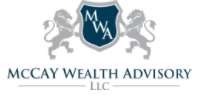 Cover Page HAYDEN PROFFITT 642 N. Woodland Street Manchester, TN  37355 Phone Number: (931) 728-2130 March 28, 2023 FORM ADV PART 2 BROCHURE SUPPLEMENT This brochure supplement provides information about Hayden Proffitt that supplements the McCay Wealth Advisory, LLC brochure.  You should have received a copy of that brochure.  Please contact Hayden Proffitt if you did not receive a McCay Wealth Advisory, LLC’s brochure or if you have questions about this supplement.  Mr. Proffitt’s CRD number is 7718660. Additional information about Hayden Proffitt is also available on the SEC’s website at www.adviserinfo.sec.gov.  	, Item 2	 Educational Background and Business Experience Hayden Proffitt Associate Year of Birth:  1997 Business Background: McCay Wealth Advisory, LLC, Associate, February 2023 - Present Hospital Corporation of America, Audit Staff Accountant, December 2021 – February 2023 LBMC, Audit Staff Accountant, September 2020 – December 2021 Unemployed, May 2020 – September 2020 Freed-Hardeman University, Full-time Student, August 2016 – May 2020 Educational Background: Freed-Hardeman University, Bachelor’s in Business Administration, Graduated: 2020 Freed-Hardeman University, Master’s in Business Administration, Graduated: 2020 Form ADV, Part 2B, Item 3 Disciplinary Information Mr. Proffitt does not have any reportable disciplinary disclosures. Form ADV, Part 2B, Item 4 Other Business Activities Hayden Proffitt does not have any reportable outside business activities. , Item 5Additional Compensation Hayden Proffitt does not receive any economic benefit from anyone, who is not a client, for providing advisory services. Form ADV, Part 2B, Item 6 Supervision McCay Wealth Advisory, LLC has written supervisory procedures in place that are reasonably designed to detect and prevent violations of the securities laws, rules, and regulations of the U.S. Securities and Exchange Commission.  Emily Suzanne McCay is McCay Wealth Advisory, LLC’s Chief Compliance Officer responsible for supervision of all of activities that occur on behalf of McCay Wealth Advisory, LLC and its clients.  She can be reached at (931) 728-2130. Form ADV, Part 2B, Item 7 Requirements for State-Registered Advisers Hayden Proffitt does not have any reportable disciplinary events required to be disclosed in this section. 